GRADONAČELNIKKLASA: 406-02/20-05/07URBROJ: 2133/01-12/04-20-2Karlovac,  25. lipnja 2020. godinePOZIV NA DOSTAVU PONUDAu postupku jednostavne nabave: Usluga izrade Plana razvoja grada Karlovca 2021. – 2030. godine, ev. br. 156/20CPV: 85312320-8Naručitelj Grad Karlovac pokrenuo je postupak jednostavne nabave: Usluga izrade Plana razvoja grada Karlovca 2021. – 2030. godine,  ev.br. 156/20, za koju sukladno članku 12. Zakona o javnoj nabavi (NN br. 120/16)  nije obvezan provesti jedan od postupaka propisan Zakonom o javnoj nabavi, s obzirom na to da je procijenjena vrijednost predmeta nabave  manja od 200.000,00 bez PDV-a.Javnom objavom na službenim internetskim stranicama Grada Karlovca upućujemo gospodarskim subjektima poziv za dostavu ponuda sukladno slijedećim uvjetima i zahtjevima koji predstavljaju osnovne elemente za izradu ponude, time da upućujemo gospodarske subjekte na praćenje predmetne internetske stranice u slučaju eventualnih izmjena ili dopuna objavljenog sadržaja.PREDMET NABAVE     Opis predmeta nabave: Plan razvoja grada Karlovca 2021. – 2030. godineObvezan sadržaj plana razvoja grada određen je Uredbom o smjernicama za izradu akata strateškog planiranja od nacionalnog značaja i od značaja za jedinice lokalne i područne (regionalne) samouprave („Narodne novine“ br. 89/2018.):a) srednjoročna vizija razvoja, usklađena s relevantnim dugoročnim aktima strateškog planiranjab) opis srednjoročnih razvojnih potreba i razvojnih potencijalac) opis prioriteta javne politike u srednjoročnom razdobljud) posebni ciljevie) popis ključnih pokazatelja ishoda (iz biblioteke pokazatelja) i ciljanih vrijednosti pokazateljaf) terminski plan provedbe projekata od strateškog značaja s naznačenim ključnim koracima i rokovima u provedbig) indikativni financijski plan s prikazom financijskih pretpostavki za provedbu posebnih ciljeva i projekata od strateškog značajah) usklađenost s Nacionalnom razvojnom strategijom, sektorskim i višesektorskim strategijama te dokumentima prostornog uređenja iokvir za praćenje i vrednovanje.     Procijenjena vrijednost (bez PDV-a): 198.000,00 knKoličina predmeta nabave: količina predmeta nabave je određena troškovnikomUVJETI NABAVE: Način izvršenja: ugovor    Rok pružanja usluge: početak: odmah po potpisu ugovora, završetak: do 01.06.2021. godine     Mjesto pružanja usluge: Karlovac, Banjavčićeva 9 Rok valjanosti ponude: 60 dana od dana otvaranja ponude;2.5.   Odredbe o cijeni ponude: u cijenu ponude bez PDV-a uračunavaju se svi troškovi i popusti ponuditelja; cijena ponude mora biti iskazana na način da se iskazuje cijena ponude bez PDV-a, posebno se iskazuje iznos PDV-a i ukupna cijena ponude s PDV- om. Cijena Ponude iskazuje se u kunama. 2.6.    Rok način i uvjeti plaćanja: u roku od 30 dana od uredno ispostavljenog računa po izvršenim       obvezama po ugovoru.Naručitelj je od 1.7.2019. godine u obvezi zaprimati i slati isključivo e-račune i to u formatu propisanom EU normom o standardizaciji e-računa. Na to ih obvezuje Zakon o elektroničkom izdavanju računa u javnoj nabavi (NN 94/18).2.7.     Kriterij za odabir ponude:  najniža cijena 2.8.    Osnove isključenja: Javni naručitelj isključit će ponuditelja iz postupka odabira:- ako nije ispunio obvezu plaćanja dospjelih poreznih obveza i obveza za mirovinsko i zdravstveno osiguranje, osim ako je gospodarskom subjektu sukladno posebnim propisima odobrena odgoda plaćanja navedenih obveza.Za potrebe dokazivanja okolnosti iz toč. 2.8. gospodarski subjekt dužan je u ponudi dostaviti: - potvrdu porezne uprave o stanju duga koja ne smije biti starija od 30 dana računajući od dana slanja poziva za dostavu ponuda ili jednakovrijedni dokument nadležnog tijela države sjedišta gospodarskog subjekta.2.9.   Sposobnost za obavljanje profesionalne djelatnosti nabaveGospodarski subjekt mora biti upisan u sudski, obrtni, strukovni ili drugi odgovarajući registar u državi njegova poslovnog nastana.Upis u registar dokazuje se odgovarajućim izvodom, a ako se oni ne izdaju u državi sjedišta gospodarskog subjekta, gospodarski subjekt može dostaviti izjavu s ovjerom potpisa kod nadležnog tijela.Izvodi ili dokumenti ne smiju biti stariji od tri mjeseca računajući od dana slanja poziva za dostavu ponuda.2.10.    Uvjeti tehničke i stručne sposobnosti Naručitelj kao dokaz tehničke i stručne sposobnosti traži mjeru dokazane stručne i tehničke prakse ponuditelja u izvršenju spomenutih usluga što je po Naručiteljevoj procjeni dokaz da će ponuditelj kvalitetno i u zadanim rokovima izvršiti predmetnu nabavu.Ponuditelj mora u godini u kojoj je započeo postupak  nabave i tijekom tri godine koje prethode toj godini imati izvršenje istih ili sličnih usluga kao što je predmet nabave (izradi strateških dokumenata), time da vrijednost izvršenja bar jedne usluge mora minimalno biti u visini procijenjene vrijednosti.Za potrebe dokazivanja uvjeta tehničke i stručne sposobnosti, gospodarski subjekt dužan je u ponudi dostaviti: Popis ugovora o uslugama izvršenih u godini u kojoj je započeo postupak  nabave i tijekom tri godine koje prethode toj godini. Popis ugovora o uslugama mora sadržavati vrijednost izvršenih usluga, datum i naziv druge ugovorne strane.Svi dokazi i dokumenti koji se prilažu u toč. 2.8; 2.9. i 2.10. ovog Poziva na dostavu ponuda mogu se dostaviti u neovjerenoj preslici. Neovjerenom preslikom smatra se i neovjereni ispis elektroničke isprave.2.11.   	Jamstvo za uredno ispunjenje ugovora Odabrani ponuditelj se obvezuje prilikom sklapanja Ugovora, kao jamstvo za uredno ispunjenje ugovornih obveza, dostaviti Naručitelju zadužnicu  potvrđenu od strane javnog bilježnika na iznos od 10% ugovorene vrijednosti bez PDV-a. Jamstvo za uredno ispunjenje ugovora je jamstvo koje služi Naručitelju kao osiguranje za slučaj povrede određenih ugovornih obveza. Naručitelj će jamstvo, ukoliko bude neiskorišteno, vratiti isporučitelju nakon uspješnog ispunjenja svih ugovornih obveza.2.12.    Popis gospodarskih subjekata s kojima je Naručitelj u sukobu interesa:Temeljem čl. 75. do 83. Zakona o javnoj nabavi („Narodne novine“, broj: 120/16) gospodarski subjekti s kojima Grad Karlovac ne smije sklapati ugovore o javnoj nabavi (u svojstvu ponuditelja, člana zajednice gospodarskog subjekta ili podugovaratelja):OPG Šegrt, Lazina 40 B, 47201 DraganićiODREDBE O PONUDI3.1.	Sadržaj ponude - sastavni dijelovi ponude popis svih sastavnih dijelova i/ili priloga ponude (sadržaj ponude). Ako je ponuda izrađena od više dijelova ponuditelj je obvezan u sadržaju ponude navesti od koliko se dijelova ponuda sastoji.u cijelosti popunjen ponudbeni listdokaz za potrebe dokazivanja osnova  isključenja sukladno traženom u Pozivu za dostavu ponudadokazi o sposobnosti za obavljanje profesionalne djelatnosti sukladno traženom u Pozivu za dostavu ponudadokaz o ispunjavanju uvjeta tehničke i stručne sposobnostiTroškovnik    Način izrade ponude Ponuda se izrađuje na način da čini cjelinu. Ako zbog opsega ili drugih objektivnih okolnosti ponuda ne može biti izrađena na način da čini cjelinu, onda se izrađuje u dva ili više dijelova. Pri izradi ponude, ponuditelj ne smije mijenjati i nadopunjavati tekst Poziva za dostavu ponuda. Ponuda se uvezuje na način da se onemogući naknadno vađenje ili umetanje listova (npr. uvezivanjem u cjelinu  s jamstvenikom na poleđini).Ako je ponuda izrađena u dva ili više dijelova, svaki dio se uvezuje na način da se onemogući naknadno vađenje ili umetanje listova.Dijelove ponude kao što su uzorci, katalozi, mediji za pohranjivanje podataka i sl. koji ne mogu biti uvezani ponuditelj obilježava nazivom i navodi u sadržaju ponude kao dio ponude.Ako je ponuda izrađena od više dijelova ponuditelj mora u sadržaju ponude navesti od koliko se dijelova ponuda sastoji.Stranice ponude se označavaju brojem na način da je vidljiv redni broj stranice i ukupan broj stranica ponude. Ponude se predaju u izvorniku u pisanom obliku.Ponude se pišu neizbrisivom tintom.Ispravci u ponudi moraju biti izrađeni na način da su vidljivi. Ispravci moraju uz navod datuma ispravka biti potvrđeni potpisom ponuditelja.Ponuditelj može do isteka roka za dostavu ponuda dostaviti izmjenu i/ili dopunu ponude. Izmjena i/ili dopuna ponude dostavlja se na isti način kao i osnovna ponuda s obveznom naznakom da se radi o izmjeni i/ili dopuni ponude. Ponuditelj može do isteka roka za dostavu ponude pisanom izjavom odustati od svoje dostavljene ponude. Pisana izjava se dostavlja na isti način kao i ponuda s obveznom naznakom da se radi o odustajanju od ponude. U tom slučaju, neotvorena ponuda se vraća ponuditelju.Način dostave ponude Ponuditelj dostavlja ponudu u papirnatom obliku u zatvorenoj omotnici na adresu Naručitelja: GRAD KARLOVAC, SLUŽBA ZA JAVNU NABAVU,  PISARNICA, BANJAVČIĆEVA 9, 47000 Karlovac s naznakom  ˝NE OTVARAJ – PONUDA ZA NABAVU: „Usluga izrade Plana razvoja grada Karlovca 2021. – 2030. godine“, ev.br. 156/20 te nazivom i adresom ponuditelja.Jezik i pismo ponude:Ponuda se izrađuje na hrvatskom jeziku i latiničnom pismu.Rok za dostavu ponuda Rok za dostavu ponuda je peti (5.) dan od dana javne objave na službenim internetskim stranicama Grada Karlovca bez obzira na način dostave, u pisarnicu naručitelja. Nedjelje, blagdani i neradni dani ne utječu na početak i na tijek roka.Kad zadnji dan roka pada u nedjelju, na blagdan ili u drugi dan kad javnopravno tijelo ne radi, rok istječe prvoga sljedećega radnog dana.Rok i mjesto otvaranja ponuda: Otvaranje ponuda je sljedeći radni dan, nakon proteka dana roka za dostavu ponuda, u prostorijama Naručitelja. Otvaranje ponuda nije javno. Služba i osoba zadužena za kontaktGrad Karlovac, Banjavčićeva 9, Služba za javnu nabavu, Jadranka Kolar, tel. 047/628-261, fax: 047/628-191, e-mail: jadranka.kolar@karlovac.hr i Upravni odjel za Upravni odjel za razvoj grada, gospodarstvo i EU fondove,  gospodinu Viktoru Šegrtu, tel. 047/628-149, e-mail: viktor.segrt@karlovac.hr Odluka o odabiru ponude i/ili poništenju postupka nabave  Odluku o odabiru najpovoljnije ponude Naručitelj će dostaviti svim ponuditeljima (faksom, e-mail-om, poštom) ili se Odluka može objaviti na internetskim stranicama Naručitelja. Objava ima učinak dostave Odluke.Na ovaj postupak ne primjenjuje se Zakon o javnoj nabavi.Naručitelj zadržava pravo poništiti ovaj postupak nabave u bilo kojem trenutku, odnosno ne odabrati niti jednu ponudu, a sve bez ikakvih obveza ili naknada bilo koje vrste prema ponuditeljima.Ostalo:Za sva pojašnjenja vezano za predmet nabave iz ovoga Poziva možete se obratiti gospodinu Viktoru Šegrtu, tel. 047/628-149, e-mail: viktor.segrt@karlovac.hrPRILOZI POZIVU ZA DOSTAVU PONUDAPrilog I.  Obrazac Ponudbenog listaPrilog II. Troškovnik                 Gradonačelnik:		            __________________		            Damir Mandić, dipl. teol.Prilog I.PONUDBENI LISTGRAD KARLOVACBANJAVČIĆEVA 9 47000 KARLOVACUPRAVNI ODJEL ZA RAZVOJ GRADA, GOSPODARSTVO I EU FONDOVE Predmet nabave: ______________________________________________________________________________________________________________________________________________________________________Evidencijski broj nabave: ________________________________________PODACI O PONUDITELJUNaziv ponuditelja: ______________________________________________________________________________________________________________________________________________________________________Sjedište ponuditelja: ___________________________________________________________________________________Adresa ponuditelja: ___________________________________________________________________________________OIB: ______________________________________________________________________________Broj računa (IBAN): __________________________________________________________________Naziv poslovne banke: ________________________________________________________________Navod o tome da li je ponuditelj u sustavu PDV-a: 	DA            NE        (zaokružiti)Adresa za dostavu pošte: _______________________________________________Adresa e-pošte: ______________________________________________________Kontakt osoba ponuditelja: ______________________________________________Broj telefona/mobitela: _________________________________________________Broj telefaksa: ________________________________________________________Cijena ponude bez PDV-a: ____________________________________________Iznos PDV-a: _______________________________________________________(ne ispunjava se ukoliko ponuditelj nije u sustavu PDV-a)Cijena ponude s PDV-om: ____________________________________________(ukoliko ponuditelj nije u sustavu PDV-a upisuje se cijena ponude bez PDV-a)Rok valjanosti ponude: ______________________________________________________________________________       						 (potpis ponuditelja)U ________________________ 2020. god.Prilog II. TROŠKOVNIK_____________________________(potpis ponuditelja)U ________________________ 2020. god.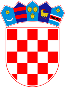 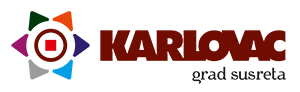 		REPUBLIKA HRVATSKAKARLOVAČKA ŽUPANIJA		REPUBLIKA HRVATSKAKARLOVAČKA ŽUPANIJA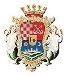 GRAD KARLOVACRed.br.NazivJedinica mjereKoličinaJedinična cijena (u kn)Ukupna cijena (u kn)1.Plan razvoja Grada Karlovca 2021. – 2030. godineKOM1Ukupna cijena ponude bez PDV-aUkupna cijena ponude bez PDV-aUkupna cijena ponude bez PDV-aUkupna cijena ponude bez PDV-aUkupna cijena ponude bez PDV-aIznos PDV-aIznos PDV-aIznos PDV-aIznos PDV-aIznos PDV-aUkupna cijena ponude s PDV-omUkupna cijena ponude s PDV-omUkupna cijena ponude s PDV-omUkupna cijena ponude s PDV-omUkupna cijena ponude s PDV-om